华声在线刊例价格表及产品说明书（单位：元）华 声 在 线 新 媒 体 刊 例 价 格 表 （单位：元）网 站 优 化SEO 刊 例 价 格 表百度网站优化排名SEO报价(可选关键词)：按网站优化服务类型报价（每月）：华  声  论  坛  广  告  刊  例 价 格 表华 声 在 线 舆 情 服 务 刊 例 价 格 表华 声 在 线 视 频 服 务 刊 例 价 格 表（单位：元）华声在线刊例产品说明书华声在线服务主要包括网站广告宣传服务、内容宣传服务、微博微信及新媒体宣传服务、SEO优化服务、舆情服务及视频服务。现就各服务板块进行说明：一、网站广告宣传服务    （一）网站首页广告宣传服务华声在线新闻网站首页广告类型分为短通栏、长通栏、新闻焦点图片、图片广告、导航条文字链接、文字链接、下拉半屏、富媒体、竖幅广告。具体分布如下图所示：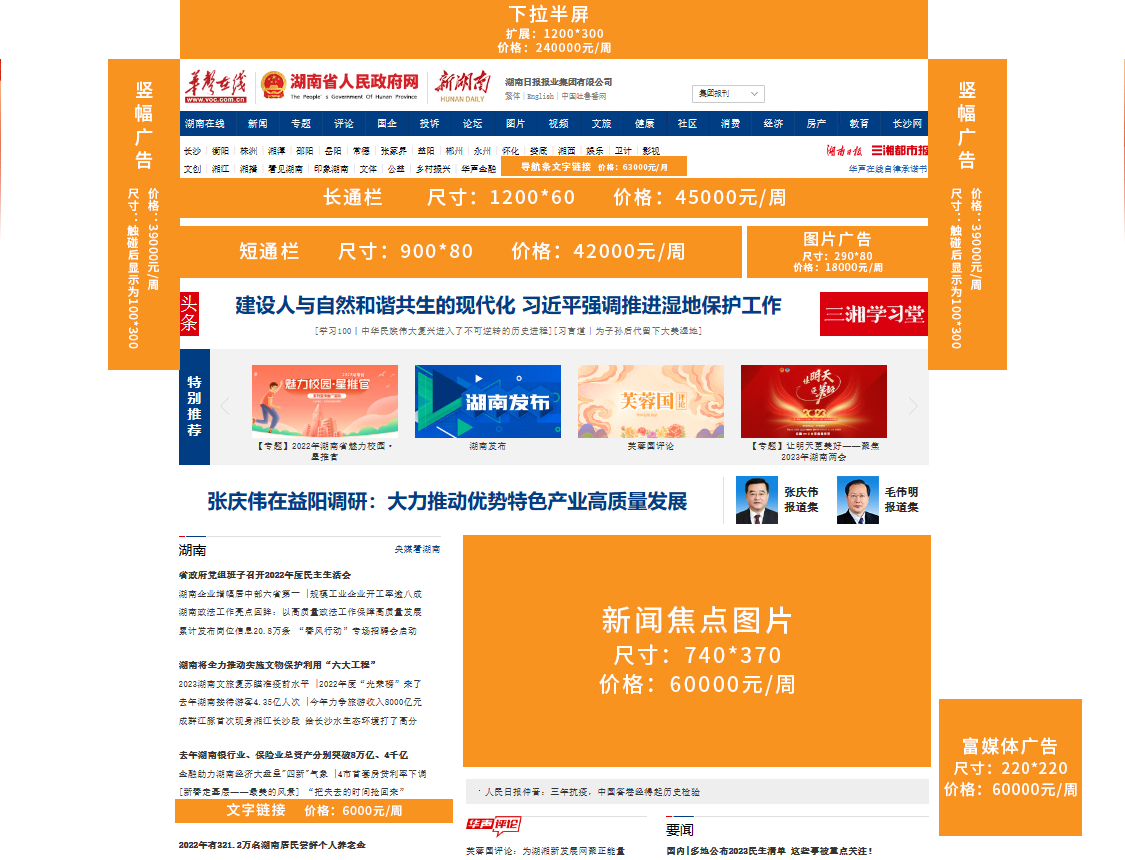     1.短通栏广告    短通栏分布在网站首页各市州频道、分子频道头条区下端，尺寸为900*80，按周、按月收费。    2.长通栏广告    长通栏分布在网站首页“华声在线”企业logo和各市州频道、分子频道头条区的上端，尺寸为1200*60，按周、按月收费。3.新闻焦点图片    新闻焦点图片分布在网站首页新闻头条的下端，湖南要闻的右端，展示方式为轮播，尺寸为740*370，按周收费。4.图片广告图片广告分布在网站首页短通栏广告的右侧，尺寸为290*80，按周、按月收费。5.导航条文字链接导航条文字链接分布在网站首页导航条位置，市州频道、各分子频道处，按年收费。6.文字链接文字链接分布在首页新闻标题处偏下的位置，11个字左右。7.下拉半屏广告下拉半屏分布在网站首页的最顶端，半屏状态可持续5秒，尺寸为1200*300，可按天投放（每次最多投放一周，第二次投放需间隔两周以上）。8.富媒体广告富媒体广告分布在网站首页右下角位置，以弹窗形式呈现，可持续5秒，尺寸为220*220，按周、按月收费。 9.竖幅广告竖幅广告分布在网站首页两侧位置，此刊例价是一侧的价格，如左右两侧都需投放，则按2倍的价格来计算，尺寸为20*300鼠标碰触后显示为100*300，按周、按月收费。  （二）频道首页广告宣传服务频道首页广告类型分为长通栏和焦点图片。具体分布如下图所示：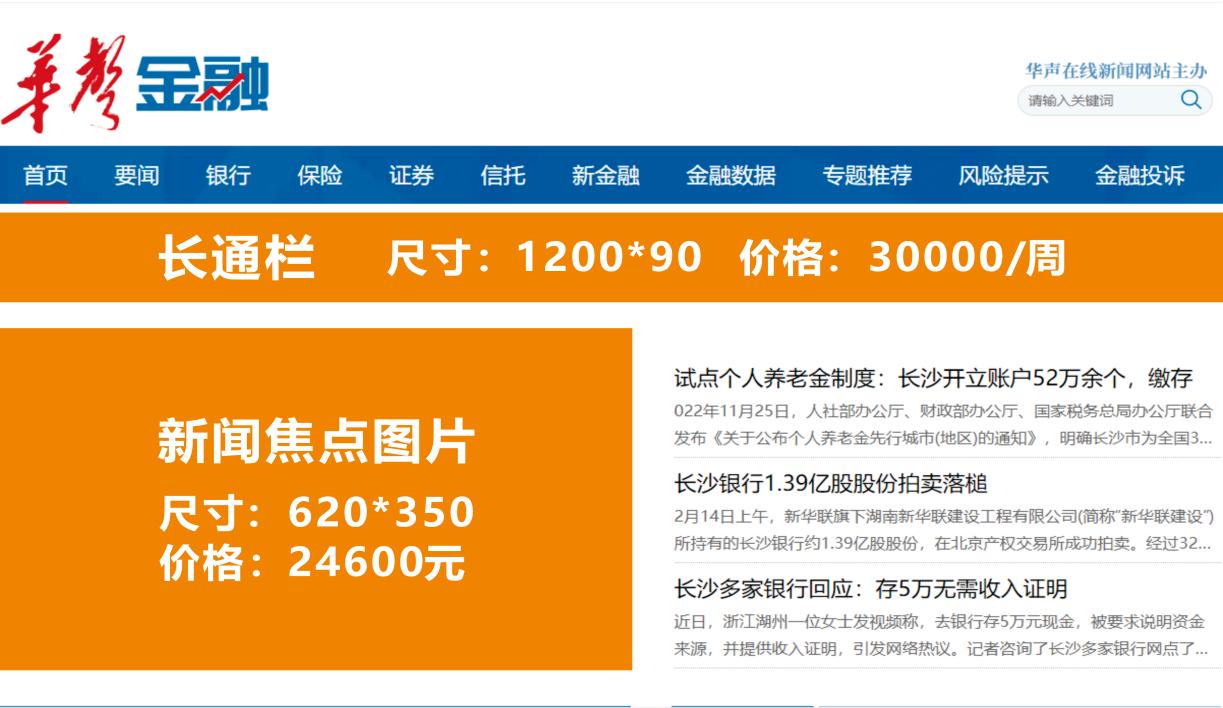     1.长通栏广告    长通栏分布在频道首页栏目的上端或中间，尺寸为1200*90，按周、按月收费。    2.焦点图片广告    焦点图片分布在频道头条的左端，尺寸为620*350，按周、按月收费。华声在线新媒体服务华声在线不断推出创新产品。目前，华声在线新媒体服务产品包括微信、微博、H5、图解、专题、图文直播、视频号推广等，形成文、图、视、版、融，类型丰富的全媒体产品体系。（一）华声在线官方微信公众号宣传服务1.图文推送华声在线官方微信公众号拥有40万的粉丝量，图文推送位于华声在线微信公众号推送页面，以文字信息为主，用户可根据自己的需求选择在多图文第二条或者第三-N条位置发布信息，不同位置的图文推送价格不同，具体可见下图：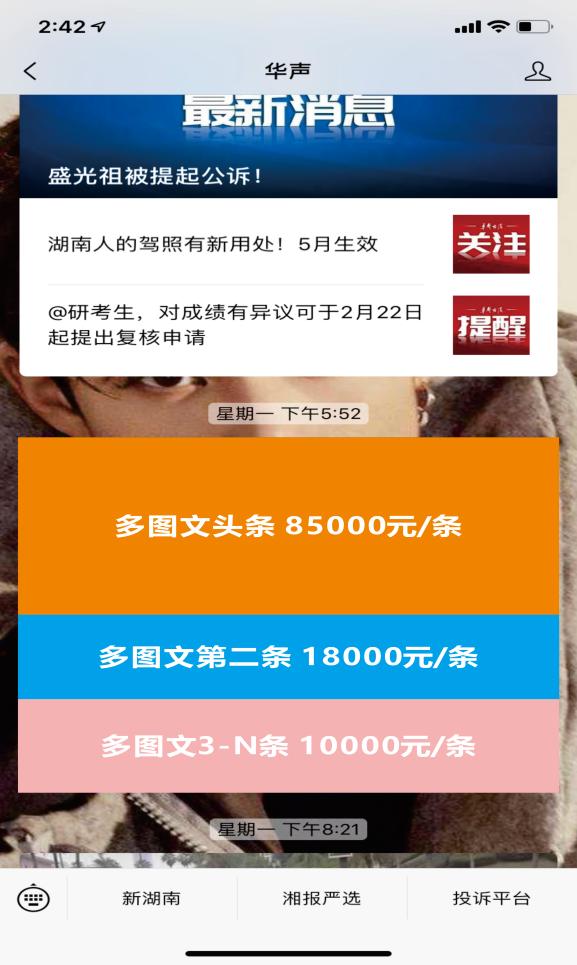 2.页首广告页首广告位于华声在线微信公众号文章内容页面的顶端，以图片信息为主，尺寸为600*180，按月收费。具体可见下图：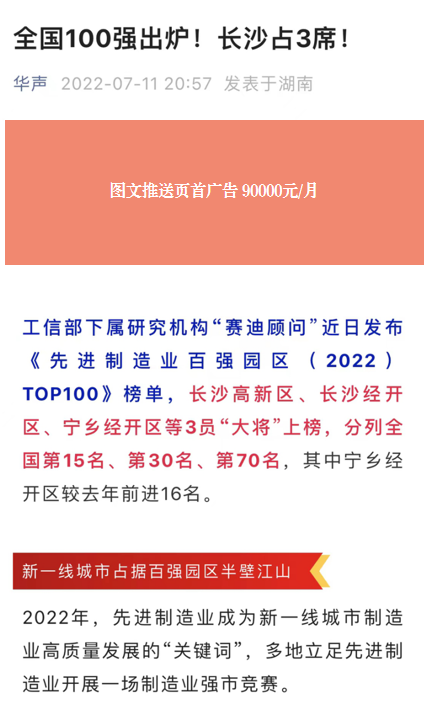 3.页尾广告页尾广告位于华声在线微信公众号文章内容页面的底端，以图片信息为主，尺寸为600*180，按月收费。具体可见下图：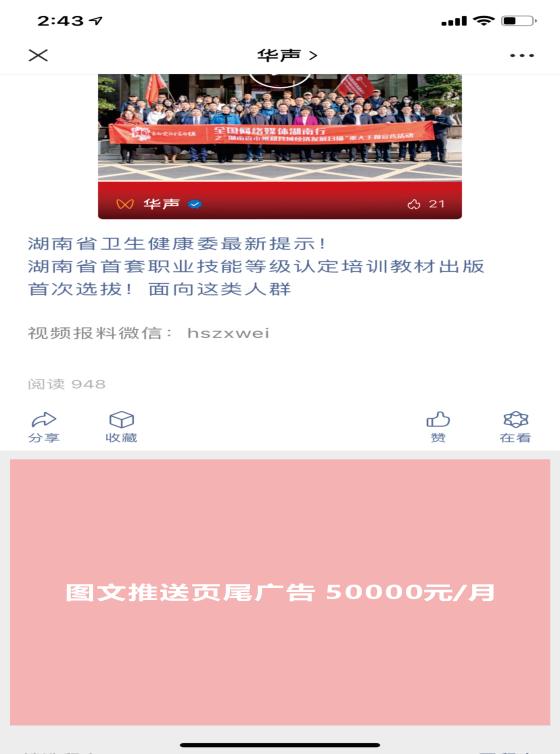 （二）华声在线官方新浪微博宣传服务华声在线官方新浪微博拥有18.1万的粉丝量，可为用户提供微博营销服务，按条收费。具体可见下图：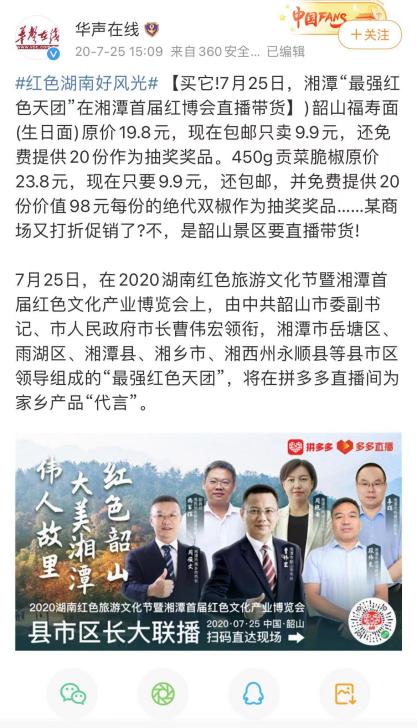 （三）H5产品华声在线H5产品是集图片、文本、视频、动画、声音要素为一体的交互性传播媒体，制作周期约为一周。如需提供原创拍摄等内容，则根据尺寸、难易程度、篇幅数量来定价。（四）图解产品华声在线图解产品是一种全新的新闻可视化报道方式,主要包括图解、海报、SVG海报、漫画海报等形式。图解产品以形象化、艺术化手法将政策、数据、信息等内容按照一定逻辑思维进行分解并整合,以简洁清晰、直观易懂的图示传播给受众。制作周期根据作品难易程度来决定，如需提供原创漫画内容或原创拍摄类海报，则根据手绘图片尺寸、设计制作难易程度、拍摄难易程度、素材收集难易程度以及产生的相应的成本来定价。（五）专题产品华声在线网站专题是集文字、图片、视频、H5等内容于一体的多媒体产品，制作周期约为10个工作日（模板专题制作周期约为1-2个工作日），后续可根据需要持续更新专题。华声在线提供美术设计、程序设计、后期维护、编辑传稿上稿等服务，如有内容需要外采、拍摄，因此产生的交通、食宿等成本费用另算。（六）图文直播产品以图文直播方式，对新闻发布会做全方位实时采访报道，利用多元化的新媒体手段多角度进行宣传。    （七）视频号、抖音号、分发号推广   为让受众可以更加快速、生动、直观地了解信息资讯，华声在线提供视频号、抖音号、分发号的推广服务。网站图文推送   以图片加文字的形式，对产品或企业进行宣传推广。四、网站SEO优化服务    华声SEO（Searching Engine Optimization），即搜索引擎优化。技术业内领先，为目标网站提供生态式的自我营销解决方案，让目标网站在行业内占据领先地位，从而获得品牌效益。目前，华声在线可提供网络营销培训和网站SEO优化服务。    （一）网络营销培训    网络营销培训主要分为SEO基础指导培训、SEO关键词培训、关键词经验分享、微博培训、微信培训、SEM培训、营销型网站培训、网站客服系统培训、网站编辑内容培训。    （二）网站SEO优化服务网站SEO优化服务主要分为普及型、推广型和专业型。1.普及型普及型的站内优化服务包括指导设计网页、关键词布局、网站内容规划及建设、解决死锁问题、进行流量监控、Apache日志分析、外链建设、搜索引擎周边产品管理等内容；站内优化服务需要用户提供5-10个关键词，可实现1个关键词百度左侧排名前10位。普及型的百度搜索引擎负面信息处理方面可做到百度前1页无不良信息达90%（无恶意攻击发布前提下）。2.推广型推广型的站内优化服务包括指导设计网页、关键词布局、网站内容规划及建设、解决死锁问题、进行流量监控、Apache日志分析、外链建设、搜索引擎周边产品管理等内容；站内优化服务需要用户提供10-15个关键词，可实现2个关键词百度左侧排名前20位，其中1个前10位。推广型的百度搜索引擎负面信息处理方面可做到百度前2页无不良信息达90%（无恶意攻击发布前提下）。    3.专业型专业型的站内优化服务包括指导设计网页、关键词布局、网站内容规划及建设、解决死锁问题、进行流量监控、Apache日志分析、外链建设、搜索引擎周边产品管理等内容；站内优化服务需要用户提供15-20个关键词，可实现4个关键词百度左侧排名前20位，其中2个前10位。专业型的百度搜索引擎负面信息处理方面可做到百度前3页无不良信息达90%（无恶意攻击发布前提下）。五、舆情服务产品华声在线舆情服务产品主要包括搭建舆情监测系统、舆情监测、渠道整合、舆情培训、情景演练等内容。（一）搭建舆情监测系统华声在线搭建舆情监测专项分析系统，按照用户提供的关键词进行系统布局，最多可布局100个关键词，开设5个方案模板。依托湖南日报中央厨房舆情监测系统，对用户网络信息展开全面监测，后台为开放模式，可自主查阅。监测范围涵盖20000多家网站、3000多家论坛博客、1000多家报刊、1000多家媒体客户端、主流微博、微信公众号、小红书、知乎、抖音、哔哩哔哩等图文和视频网站。该服务按年收费。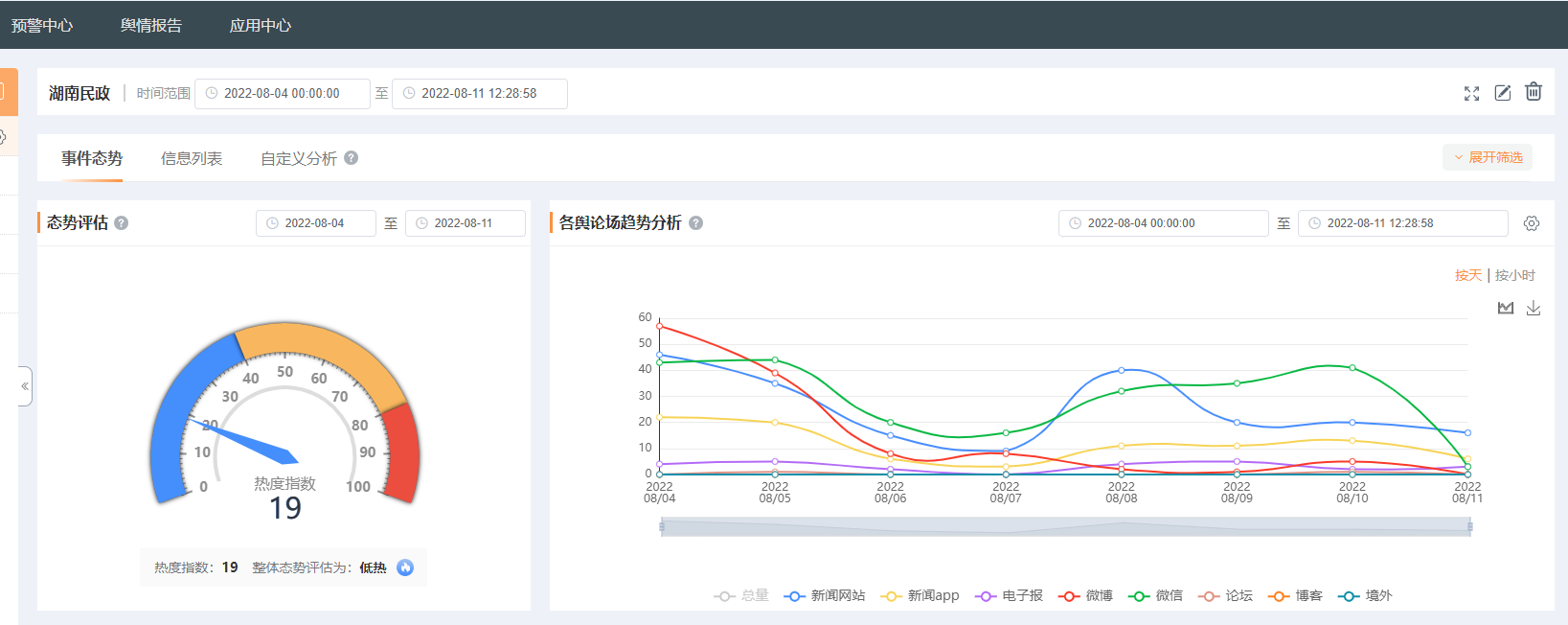     （二）舆情监测    提供全年品牌监测、预警服务。依托华声在线舆情中心专业性团队和资深舆情分析师，按照用户要求收集其新闻报道、领导信息、问题投诉、敏感信息等，对舆情信息进行梳理汇总，对舆情阶段性特征、热点话题、传播渠道进行定量分析，出具专业的月报、季报、年度报告，为用户决策提供参考，该服务按年收费。此外，可连续监看重大负面敏感事件发展情况，出具舆情事件专报，及时掌握舆论风向、网友讨论焦点、媒体关注重点，为切实维护用户声誉提供有效支撑，该服务可按次收费，也可以签订年框协议。（三）渠道整合利用党报党网党端的权威平台，及时澄清事实、消除误会，并借助2600万粉丝群体，通过新闻评论与微博、微信相结合的方式，帮助用户对网络负面情绪进行有序引导，策划正面向上的主题报道，有效化解舆情，实现转危为机。（四）舆情培训可根据用户要求，对企业所属分支机构新闻发言人、二级机构办公室、新闻宣传负责人，邀请省内知名舆情分析师开展舆情专项培训，用通俗易懂的案例分析，了解相关事件的舆情特点及风险沟通，掌握舆情走向、引导、风险规避的基本做法，提升合作单位运用媒体、沟通媒体、舆情应对和处理的能力。该服务按次收费。（五）情景演练可应用户要求，组织企业所属分支机构新闻发言人、二级机构办公室、新闻宣传负责人开展声誉风险情景模拟及突发事件演练，设置“事件发生、舆情预判、媒体发酵、舆情处置”等舆情事件全流程场景再现演练。演练结束后，由舆情专家对进行现场点评，并提出了演练中存在的问题并给出改进措施、处置建议。该服务按次收费。六、视频服务产品华声在线视频服务产品包括直播、录播、视频产品、访谈等内容。（一）直播华声在线直播分为单机位直播和三机位直播。均可在自有直播平台上播放，可一键链接全网，实现全网实时观看。该服务按场次收费。（二）录播华声在线录播分为四机位录播和八机位录播。四机位录播包含高清四机位、现场导播调度、后期制作输出等服务项；八机位录播包含高清六机位、双摇臂、LED多媒体制作、现场导播调度、后期制作输出等服务项。该服务按场次收费。（三）视频产品华声在线视频产品包含宣传片、汇报片、微电影、广告片等内容。以上视频均可采用2K标准和4K标准进行拍摄。2K标准为全流程2K高清拍摄制作，4K标准为流程4K电影级拍摄制作。不同标准的视频制作定价不同。1.宣传片专业撰写企业宣传文案、分镜头稿本完美演绎企业内涵，展示企业风采。广播级高清设备拍摄、高清后期编辑制作、合成特效、音乐制作、成带合成等全系列流程。宣传片视频时长从5分钟起，按分钟收费。2.汇报片撰写脚本，广播级高清设备拍摄、高清后期编辑制作、合成特效、音乐制作、成带合成等全系列流程。汇报片视频时长从10分钟起，按分钟收费。3.微电影分镜头剧本撰写、演员招聘、场景搭建、影视化妆、广播级高清设备拍摄、高清后期编辑制作、合成特效、音乐制作、成带合成等全系列流程。微电影视频时长从5分钟起，按分钟收费。4.广告片含文案创意、可视化分镜本制作、剧本撰写、演员招募、场景搭建、广播级高清设备拍摄、高清后期编辑制作、合成特效、音乐制作、成带合成等全系列流程。其中，2K标准广告片主要用于地面电视和视频网站上推广；4K标准广告片主要用于上星频道和视频网站上推广。广告片视频时长从15秒起，按秒收费。（四）访谈华声在线访谈产品包含现场访谈和演播室访谈。访谈类产品可按场次或实际天数进行收费，用户可根据自己的需求选择收费标准。1.现场访谈布置访谈场地，配有双机位一导播，以及专业的访谈设备，提供专业摄像师、导演和主持人，负责后期视频制作包干。2.演播室访谈提供华声在线200平米演播室，配有三机位一导播，以及专业的灯光音响系统，提供专业摄像师、导演和主持人，负责后期视频制作包干。网站首页（按周）网站首页（按月）频道首页（按周）频道首页（按月）频道内页（按周）格式标准（市州频道按实际尺寸）短通栏42,000168,00024,00096,00024,000首页900*80文章内页560*60（均三轮播）长通栏45,000180,00030,000120,00030,000首页1200*60文章内页1000*60（均三轮播）新闻焦点图片60,000-----24,600-----------首页740*370（轮播）频道（按频道实际尺寸）图片广告18,00072,0007,50030,0007,500首页290*80文章页首屏200*60文章页右侧300*100（均3轮播）导航条文字连接-------63,000---------------------顶部导航条位置整年合作文字链接6,00024,0003,30013,2003,30011个字的标题下拉半屏240,000-------60,000--------------1200*300（5秒）富媒体60,000240,00030,000120,00030,000220*220（ 5秒）竖幅广告39,000156,000 24,60098,400-------20*300鼠标触碰后显示为100*300栏目冠名首页首屏大标题左右角75万/年首页首屏大标题左右角75万/年首页首屏大标题左右角75万/年首页二屏及以下大标题50万/年首页二屏及以下大标题50万/年名称位置形式价格图片格式/数量图片像素/备注华声在线微信公号微信图文推送多图文头条图片加标题，点击标题后进入文章页面85000/条以文字信息为主华声在线微信公号微信图文推送多图文第二条图片加标题，点击标题后进入文章页面18000/条以文字信息为主华声在线微信公号微信图文推送多图文3-N条图片加标题，点击标题后进入文章页面10000/条以文字信息为主华声在线微信公号图文推送页，页首广告图片广告，点击图片可进入指定网页90000/月PNG/JPG600*180华声在线微信公号图文推送页，页尾广告图片广告，点击图片可进入指定网页50000/月PNG/JPG600*180华声在线微信公号微信菜单栏广告，底部菜单栏二级菜单文字连接，点击链接可进入指定网页3000/天以文字信息为主华声在线微博文字+图片6000/条不含内容制作华声在线视频号15000/条不含内容制作华声在线抖音号15000/条不含内容制作各平台分发号推广华声在线头条号、百家号、企鹅号、搜狐号、人民号、B站、小红书15000/条不含内容制作H5图文类90000/个8P以内增加页面 以5000元/p加收费用（不打折）H5游戏互动类按定制的需求报价H5手绘设计类按定制的需求报价长图解（海报）图文类30000/个1幅增加页面 以5000元/p加收费用（不打折）长图解（海报）SVG海报按定制的需求报价长图解（海报）漫画海报按定制的需求报价综合专题美术、程序设计、框架搭建、内容填充150000/个综合专题模板专题100000/个图文直播图片+文字50000/个若发生交通、食宿等成本根据实际发生另行结算图文推送图片+文字1500/条服务类型要求排名效果[除开竞价,自然排名]价格普及型用户提供5-10个关键字至少1个关键字百度左侧排名前10名37500元推广型用户提供10-15个关键字至少2个关键字排名前20位,其中一个前10名105000元专业型用户提供15-20个关键字至少4个关键字排名前20位，其中三个前10名210000元说明：以下情况左侧优化排名seo价格个案处理：A)关键词过热或相关性竞争过高。 B)要求的排名位置不包括在以上所列范围。 C)客户其他的特殊要求，需要另行考虑左侧优化排名SEO报价的。说明：以下情况左侧优化排名seo价格个案处理：A)关键词过热或相关性竞争过高。 B)要求的排名位置不包括在以上所列范围。 C)客户其他的特殊要求，需要另行考虑左侧优化排名SEO报价的。说明：以下情况左侧优化排名seo价格个案处理：A)关键词过热或相关性竞争过高。 B)要求的排名位置不包括在以上所列范围。 C)客户其他的特殊要求，需要另行考虑左侧优化排名SEO报价的。说明：以下情况左侧优化排名seo价格个案处理：A)关键词过热或相关性竞争过高。 B)要求的排名位置不包括在以上所列范围。 C)客户其他的特殊要求，需要另行考虑左侧优化排名SEO报价的。价格格式标准（广告格式按论坛页面实际尺寸）论坛短消息群发60000元/次（文字）120000元/次（文字+图片）530万注册用户全部论坛列表总固顶15000元/天每次刊登时间不能超过3天各分区论坛列表固顶9000元/天每次刊登时间不能超过3天单个论坛列表总固顶6000元/天每次刊登时间不能超过3天舆情监测系统（10万元/年）舆情监测系统（10万元/年）1、量身打造舆情预警、监测系统，最多可布局100个关键字，开设5个方案模板；2.开放后台、自主查阅。1、量身打造舆情预警、监测系统，最多可布局100个关键字，开设5个方案模板；2.开放后台、自主查阅。1、量身打造舆情预警、监测系统，最多可布局100个关键字，开设5个方案模板；2.开放后台、自主查阅。舆情监测（20万元/年）舆情监测（20万元/年）提供全年品牌监测、预警服务。提供全年品牌监测、预警服务。提供全年品牌监测、预警服务。舆情培训（15万元/次）舆情培训（15万元/次）组织舆情培训活动一场，邀请专家授课。组织舆情培训活动一场，邀请专家授课。组织舆情培训活动一场，邀请专家授课。舆情服务舆情监测舆情报告舆情预警舆情培训套餐一100万/年√日报√√套餐二80万/年√周报√√套餐三60万/年√月报√√套餐四40万/年√季报√√套餐五24万/年√年报（出具年度舆情分析报告，包含舆情一览、总结、趋势研判和策略建议等）√套餐六12万/次√专报（针对单个舆情事件出具舆情总结、分析研判和策略）√项目 类别  价格服务明细直播单机位80000/场自有直播平台，一键链接全网，全网实时观看；直播三机位160000/场自有直播平台，一键链接全网，全网实时观看；录播四机位 64000/场高清四机位、现场导播调度、后期制作输出；录播八机位 160000/场高清六机位、双摇臂、led多媒体制作、现场导播调度、后期制作输出视频产品（制作周期：30个工作日）宣传片  32000/分钟  5分钟起 （2K标准）  拍摄脚本撰写、现场拍摄、后期制作包干；全流程2K高清拍摄制作；视频产品（制作周期：30个工作日）宣传片  64000/分钟  5分钟起 （4K标准）  拍摄脚本撰写、现场拍摄、后期制作包干；全流程4K电影级拍摄制作；视频产品（制作周期：30个工作日）汇报片  48000/分钟  10分钟起 （2K标准）拍摄脚本撰写、现场拍摄、后期制作包干；全流程2K高清拍摄制作；视频产品（制作周期：30个工作日）汇报片  96000/分钟  10分钟起 （4K标准）拍摄脚本撰写、现场拍摄、后期制作包干；全流程4K电影级拍摄制作；视频产品（制作周期：30个工作日）微电影  80000/分钟  5分钟起 （2K标准）  拍摄剧本撰写、演员招募、场景搭建，现场拍摄，后期制作包干；全流程2K高清拍摄制作；视频产品（制作周期：30个工作日）微电影  160000/分钟  5分钟起 （4K标准）拍摄剧本撰写、演员招募、场景搭建，现场拍摄，后期制作包干；全流程4K电影级拍摄制作；视频产品（制作周期：30个工作日）广告片  48000/秒  15秒起 （2K标准）  可视化分镜本制作、演员招募、场景搭建、现场拍摄、后期制作包干；全流程2K高清拍摄制作；主要用于在地面电视和视频网站上推广；视频产品（制作周期：30个工作日）广告片  96000/秒  15秒起 （4K标准）可视化分镜本制作、演员招募、场景搭建、现场拍摄、后期制作包干；全流程4K电影级拍摄制作；主要用于在上星频道和视频网站上推广；访谈（制作周期：15个工作日）现场访谈  32000/场  80000/天访谈场地布置，访谈设备使用，双机位一导播，提供专业摄像师、导演和主持人。访谈（制作周期：15个工作日）演播室访谈  48000/场  96000/天华声在线200平米演播室提供，三机位一导播，提供专业摄像师、导演和主持人。